             На основу члана 23. Правилника о ИПАРД подстицајима за инвестиције у физичку имовину пољопривредних газдинстава ("Сл. гласник РС", бр. 84/2017, 112/2017, 78/2018 и 67/2019), у даљем тексту: Правилник, в.д. директор Управе за аграрна плаћања утврђује следећу,К О Н А Ч Н У Р А Н Г  Л И С Т Узахтева за одобравање пројекта за ИПАРД подстицаје у Трећем јавном позиву за подношење захтева за одобравање пројекта за ИПАРД подстицаје за инвестиције у физичку имовину пољопривредних газдинстава,број 320-01-03-1/2018-07 од 22. октобра 2018. годинеI          Управа за аграрна плаћања је дана 9. августа 2019. године на званичној интернет страници објавила Ранг листу поднетих захтева за одобравање пројекта за ИПАРД подстицаје у Трећем јавном позиву за подношење захтева за одобравање пројекта за ИПАРД подстицаје за инвестиције у физичку имовину пољопривредних газдинстава, број 320-01-03-1/2018-07 од 22. октобра 2018. године.          Након разматрања поднетих приговора на Ранг листу из става 1. овог члана, Управа за аграрна плаћања објављује следећу Коначну ранг листу захтева за одобравање пројекта за ИПАРД подстицаје у Трећем јавном позиву за подношење захтева за одобравање пројекта за ИПАРД подстицаје за инвестиције у физичку имовину пољопривредних газдинстава:II            Коначну ранг листу објавити на званичној интернет страници Управе за аграрна плаћања (у даљем тексту: Управа).IIIДиректор Управе доноси решења којим одобрава пројекте.у складу са овом  Коначном ранг листом ако је административном провером и контролом на лицу места утврђено да подносилац захтева испуњава прописане услове и ако постоје расположива финансијска средства.             Директор Управе доноси решења из става 1. до утрошка средстава која су опредељена чланом 7. Јавног позива, у складу са Правилником и посебним прописом који уређује расподелу подстицаја у пољопривреди и руралном развоју.У Београду, 14. октобра 2019. године,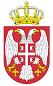 Република СрбијаМИНИСТАРСТВО ПОЉОПРИВРЕДЕ, ШУМАРСТВА И ВОДОПРИВРЕДЕ-Управа за аграрна плаћања-Број: 320-01-03-1/1/2018-07 Датум: 14.10.2019. годинеБеоградРЕДНИ БРОЈИМЕ И ПРЕЗИМЕБРОЈ БОДОВАБПГДАТУМ ПОДНОШЕЊА ЗАХТЕВАВРЕМЕ ПОДНОШЕЊА ЗАХТЕВА1Ивана Вребалов55,0080261101228009.01.2019.14:07:002Асим Хоџић55,0073999500448109.01.2019.15:05:003Pureberry доо 45,0079106701511031.12.2018.12:40:004"STRELA"доо45,0072330400054631.12.2018.16:36:005Драгана Илић40,0071130601395329.12.2018.13:05:016Сузана Митровић40,0080304900009331.12.2018.15:37:227Ненад Мандић40,0074189202663904.01.2019.11:25:008Снежана Корајкић40,0070279000189104.01.2019.15:25:459Верица Винчић40,0080510600300005.01.2019.10:39:4910Славко Вуков40,0080460600304106.01.2019.19:48:5611Владимир Остојић40,0080426600665107.01.2019.15:17:5012Бранислав Петричивећ40,0080195000067509.01.2019.11:55:0013Тодор Панић40,0080189500285309.01.2019.13:47:0014Милош Петровић40,0070174200120709.01.2019.13:49:5015Гордан Вејић40,0080504100244709.01.2019.16:53:3316Ирена Нинчић40,0073510800081609.01.2019.19:01:1717Владимир Марковић40,0070909300011309.01.2019.22:21:1418"MILEŠEVKA SEDOBRO" ZZ35,0073510800051409.01.2019.18:55:5119Сандра Вујовић30,0079111301308023.11.2018.14:56:5720Весна Мићић30,0072582000091226.12.2018.12:15:0021Млађан Бабић30,0070941700019928.12.2018.15:57:0022Корнел Војчена30,0080061900115428.12.2018.19:06:0623Оливера Дукић30,0070567500334031.12.2018.11:00:0024Кристина Савић30,0079101601024203.01.2019.14:48:0825Кристијан Хорват Шаму30,0080454100276306.01.2019.19:47:3226Роберт Душноки30,0080454100062008.01.2019.20:43:2327Арпад Миклош30,0080064300451609.01.2019.10:41:0028Слободан Терзић30,0070940900031209.01.2019.11:25:0029Ивана Лауш30,0074660602090909.01.2019.13:49:0030Саша Николов30,0071436400266009.01.2019.17:19:0031Луција Рубежић30,0080282403336609.01.2019.17:22:0032Роналд Холо30,0080390100004909.01.2019.18:34:0333Маја Јанковић Дошен25,0080165800011330.11.2018.9:46:0034Драгана Шупић25,0080076700436429.12.2018.12:48:2735"FERO FRUCTUS CO" доо25,0080508400026802.01.2019.14:16:2736"POLLINO AGRAR" доо25,0080331600206804.01.2019.13:05:0037"EXPERT STIL"доо25,0072454801109205.01.2019.17:57:3238Иван Мачковић25,0080460600274605.01.2019.22:13:3939"LABAGRO" доо25,0071533600526008.01.2019.14:30:0040Александар Винчић25,0080510600786309.01.2019.11:34:2641"MK&MK FRUIT COMPANY" доо25,0071615400654709.01.2019.13:35:0042Велибор Савић25,0080420700246709.01.2019.13:46:0043"VOĆE I BOBICE" доо25,0079111300910509.01.2019.14:15:0044"SOKOLICA" ДОО25,0073507802521209.01.2019.16:22:3045Војин Степанчевић25,0080510600077009.01.2019.16:52:3546Сава Попов25,0080282402155409.01.2019.16:53:0247"MODESTY FRUITS" доо25,0080440100208609.01.2019.17:16:1448Микола Копчански25,0080478900076409.01.2019.18:20:2349Дражен Ђоковић25,0080481900249209.01.2019.18:21:4350Золтан Мучи25,0080368500219009.01.2019.18:31:3151Небојша Раднић25,0080460600008509.01.2019.19:21:5652"FRIKOS" доо20,0072048800174209.01.2019.13:25:0053Дејан Весић15,0072073900110125.12.2018.14:16:1454Норберт Рабата15,0080394400358928.12.2018.18:55:3455Ненад Вучић15,0071765700934229.12.2018.13:18:0056Небојша Томашевић15,0079106701067331.12.2018.12:42:0057Дејан Крстић15,0080230100186831.12.2018.12:48:0058Филип Тирнанић15,0080313801767631.12.2018.16:26:0059Стефан Тирнанић15,0079106701874731.12.2018.16:32:0060Лехел Кермеш15,0080464900078805.01.2019.22:15:1161Имре Анитич15,0080464900010908.01.2019.11:43:5962Бранислав Божиновић15,0074647900190008.01.2019.11:45:0063Мирослав Катић15,0080399500251208.01.2019.14:06:0064Иван Милутиновић15,0074611800006208.01.2019.14:35:0065Марија Бонифарт15,0080100300025008.01.2019.15:00:0066"ALIQUANTUM AGRO" доо15,0080174700681808.01.2019.23:22:5067Денис Ђуричков15,0080223900364509.01.2019.13:48:0068Драган Новаковић15,0074197300386809.01.2019.15:02:0069Фатиме Леонхартсбергер15,0080178000285009.01.2019.15:23:0070Новица Петковић15,0071095400006809.01.2019.16:18:5371Дејан Рајић15,0073132300067809.01.2019.17:00:0072Стефан Перић15,0072373800117809.01.2019.17:55:2473Шандор Фиштеш15,0080243300266709.01.2019.18:20:5574"AGROPROGRES" ДОО15,0072555200438109.01.2019.18:31:0075Милена Жутић15,0079111301341209.01.2019.18:34:2476Золтан Фехер15,0080468100330409.01.2019.19:14:4277Милутин Николић10,0074057800098210.12.2018.16:49:0078Золтан Киш10,0080404500334009.01.2019.16:52:0379Жељко Вулевић10,0080481900238709.01.2019.19:18:0080"APPLE ONE" доо0,0079106701196316.11.2018.15:54:2881Љубомир Вујовић0,0079109100349522.11.2018.16:09:0082"TERRA OPTIMA" доо0,0074222800223605.12.2018.9:50:0083"MAG AGRAR" доо0,0080174700662111.12.2018.11:15:0084Дарко Ивковић0,0080235200172520.12.2018.10:45:4085"RUMAPROMET" доо0,0080363400856620.12.2018.13:45:0086"BERRYLIFE" доо0,0070934400793823.12.2018.14:50:0087Томислав Мицић0,0079110500306326.12.2018.16:07:1188"DIMA" доо0,0070934400805527.12.2018.15:48:1389"NATURA MIA FRUIT" доо0,0072037200159228.12.2018.11:25:0090"ĆIRIĆ AGRO MĐŽ" доо0,0080473800604828.12.2018.14:56:5291Марин Горјанац0,0080386300015629.12.2018.12:01:1192"AGROCROP FRESH" доо0,0080282404403129.12.2018.12:40:4493"AWISS" доо0,0079105900020629.12.2018.12:55:3294"HEMA" доо0,0079203900130529.12.2018.13:16:0095"GREEN ENERGY GROUP INT" доо0,0070430000075529.12.2018.13:25:0496"MAČAK M&D" доо0,0080426601258929.12.2018.13:29:0497"AKTI POINT" доо0,0079111301224631.12.2018.14:07:0098"NOVI TRADING NS" доо0,0080282401243131.12.2018.14:14:0099"ALTO TERRA" доо0,0074474300123831.12.2018.16:34:00100"FORMA-BM" доо0,0080442800528002.01.2019.14:11:36101"ROBINS"доо0,0074062400205902.01.2019.14:14:42102"TIPON" доо0,0079109100441602.01.2019.14:18:42103"FAMILY APPLE" доо0,0079102400517102.01.2019.14:20:32104"POLSTAR" доо0,0080491600351104.01.2019.9:27:00105Радомир Досковић0,0073512400028004.01.2019.10:50:00106"PANTELIĆ" доо0,0071971401213204.01.2019.13:23:00107Томислав Лукић`0,0074660602308804.01.2019.14:31:30108Александар Пеиновић0,0080393600002904.01.2019.16:43:12109"AIK NJEGOŠEVO" доо0,0080061900010704.01.2019.18:01:21110Живадин Урошевић0,0074625800105305.01.2019.10:13:26111"SPASIĆ-FARM "доо0,0074424700075007.01.2019.15:34:37112"DONERRA" доо0,0080363401070608.01.2019.13:58:00113"ŽITOPROMET-MLINPEK" доо0,0080442800669408.01.2019.14:46:04114Милан Алексић0,0080325100330808.01.2019.14:46:58115Драган Николић0,0071568900927308.01.2019.15:26:22116"VRANIĆ-FARM" доо0,0080278600148209.01.2019.10:00:00117"METAL-HEMIKO" доо0,0074660601490909.01.2019.10:40:00118"NIKOL" доо0,0074660602409209.01.2019.10:42:00119"DECO-INVEST" доо0,0080239500237509.01.2019.11:00:00120"MIODRAGOVIĆ PRODUKT" доо0,0070383400118309.01.2019.12:30:00121"ALBA AGRAR" доо0,0080468100967109.01.2019.16:00:15122"NINKOV" доо0,0080213100472109.01.2019.16:05:00123Бранислав Ђурђевић0,0080325100299909.01.2019.16:06:37124"EXTRA FARM" доо0,0080100301741209.01.2019.16:10:10125Томо Симовић0,0070170000029609.01.2019.16:54:06126"REMY TRADE" доо0,0080461400431009.01.2019.17:21:14127"BOŠKOVIĆ AGRAR" доо0,0080385500241209.01.2019.17:43:39128"KOKO FARMA" доо0,0080313801581909.01.2019.18:24:03129"HOLLO COMPANY"доо0,0080390100313709.01.2019.18:36:44130"COOLFOOD"доо0,0070366400321009.01.2019.18:40:33131Зоран Станковић0,0073627900052809.01.2019.19:16:00132"COSMOS FRUITS" доо0,0079102400421309.01.2019.22:23:00133"LIBERO"доо0,0080313801293309.01.2019.23:00:05134"DOLINA MORAVE" доо0,0079111300850809.01.2019.23:38:23Број: 320-01-03-1/2018-07Датум: 14. октобар 2019. годинеВ.Д. ДиректораБиљана Петровић